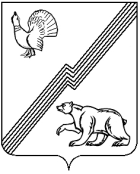 АДМИНИСТРАЦИЯ ГОРОДА ЮГОРСКАХанты-Мансийского автономного округа - ЮгрыПОСТАНОВЛЕНИЕот 26 января 2022 года								        № 119-п
О внесении изменений в постановлениеадминистрации города Югорскаот 30.10.2018 № 3002 «О муниципальной программе города Югорска «Профилактика правонарушений, противодействие коррупции и незаконному обороту наркотиков»В  соответствии  с  постановлением  администрации  города  Югорска      от 03.11.2021 № 2096-п «О порядке принятия решения о разработке муниципальных программ города Югорска, их формирования, утверждения и реализации»:1. Внести в приложение к постановлению администрации города Югорска от 30.10.2018 № 3002 «О муниципальной программе города Югорска «Профилактика правонарушений, противодействие коррупции и незаконному обороту наркотиков» (с изменениями от 29.04.2019 № 881,                 от 10.10.2019 № 2185, от 08.11.2019 № 2408, от 24.12.2019 № 2781,                       от 24.12.2019 № 2784, от 28.09.2020 № 1393, от 21.12.2020 № 1913,                          от 22.12.2020 № 1930, от 26.04.2021 №602-п, от 24.09.2021 № 1782-п,                               от 15.11.2021 № 2169-п) следующие изменения:1.1. В пункте 3 строки «Целевые показатели муниципальной программы» паспорта муниципальной программы слова «с 1251,3 до 1183,3» заменить словами «с 498 до 430, ед.».1.2. В таблице 1 строку 3 изложить в следующей редакции:«».2. Опубликовать постановление в официальном печатном издании города Югорска, разместить на официальном сайте органов местного самоуправления города Югорска и в государственной автоматизированной системе «Управление».3. Настоящее постановление вступает в силу после его официального опубликования.4. Контроль за выполнением постановления возложить на начальника управления внутренней политики и общественных связей А.Н. Шибанова.Глава города Югорска                                                              А.В. Бородкин3Уровень преступности на улицах и в общественных местах (число зарегистрированных преступлений на 100 тыс. человек населения)ед.498498498457454451448445430